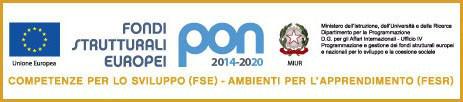 Oggetto: Richiesta di adesione alla Sperimentazione studente-atleta di alto livello D.M. 279 10/04/2018 per l`a.s. 2020/2021Io sottoscritto		, nato a	, il	studente della classe  	  sezione	di codesto istituto,chiedodi aderire alla Sperimentazione studente-atleta di alto livello D.M. 279 10/04/2018per l`a.s. 2020/2021, impegnandomi a concordare le modalità del progetto (PFP) con l’insegnante Coordinatore del C.di C.Allego alla presente domanda i seguenti documenti:Indicazione della tipologia di atleta di alto livello (1/2/3/4/5/6) in base all’Attestazione acquisita, da parte della Federazione sportiva, (non autocertificazione della società) delle Discipline Sportive Associate o Lega professionistica di riferimento;Disciplina sportiva praticata dallo studente;Nome, cognome, email del referente di progetto individuato dalla scuola (tutor scolastico).Nome, cognome, email del referente di progetto esterno (tutor sportivo) individuato dalla Federazione sportiva o dalle Discipline Sportive Associate o Lega professionistica di riferimento;Trani  	Firma Studente 	Firma Genitore 	Aderiscono alla sperimentazione gli studenti-atleti con i seguenti requisiti minimi:Rappresentanti delle Nazionali assolute e/o delle relative categorie giovanili.Atleti coinvolti nella preparazione dei Giochi Olimpici e Paralimpici (estivi ed invernali) e giovanili.Studente riconosciuto quale “Atleta di Interesse Nazionale” dalla Federazione Sportiva Nazionale o dalle Discipline Sportive Associate di riferimento.Per gli sport individuali, atleti compresi tra i primi 36 posti della classifica nazionale per ogni categoria corrispondente agli anni di iscrizione alla scuola secondaria di secondo grado, all'inizio dell'anno scolastico di riferimento.Per le attività sportive professionistiche di squadra, riconosciute ai sensi della legge n. 91/1981, atleti che partecipano ai seguenti campionati nazionali: - Calcio serie A, B e C; Primavera e Berretti serie A, B e C; Under 17, Under 16 e Under 15 serie A, B e C; - Pallacanestro serie A1, A2, B; Under 20, Under 18, Under 16 e Under 15 Eccellenza.Per gli sport non professionistici di squadra, gli atleti che partecipano ai Campionati Nazionali di serie A, A1, A2 e B inclusi i Campionati di Eccellenza equiparabili alla Serie A. Per la Pallavolo, atleti partecipanti ai campionati di Serie A1, A2 e B maschile e A1, A2, B1 e B2 femminile.N:B Le attestazioni saranno rilasciate esclusivamente dalle Federazioni Sportive di riferimento.DENOMINAZIONE ISTITUTO: LICEO SCIENTIFICO STATALE “V. VECCHI” Via Grecia, 12– Tel. 0883/507979 Fax 0883/959725 - 76125 TRANI (BT) Codice meccanografico BAPS11000R - Codice fiscale 83002450720p.e.c.: baps11000r @pec. istruzione.it e.mail: baps11000r@istruzione.it